’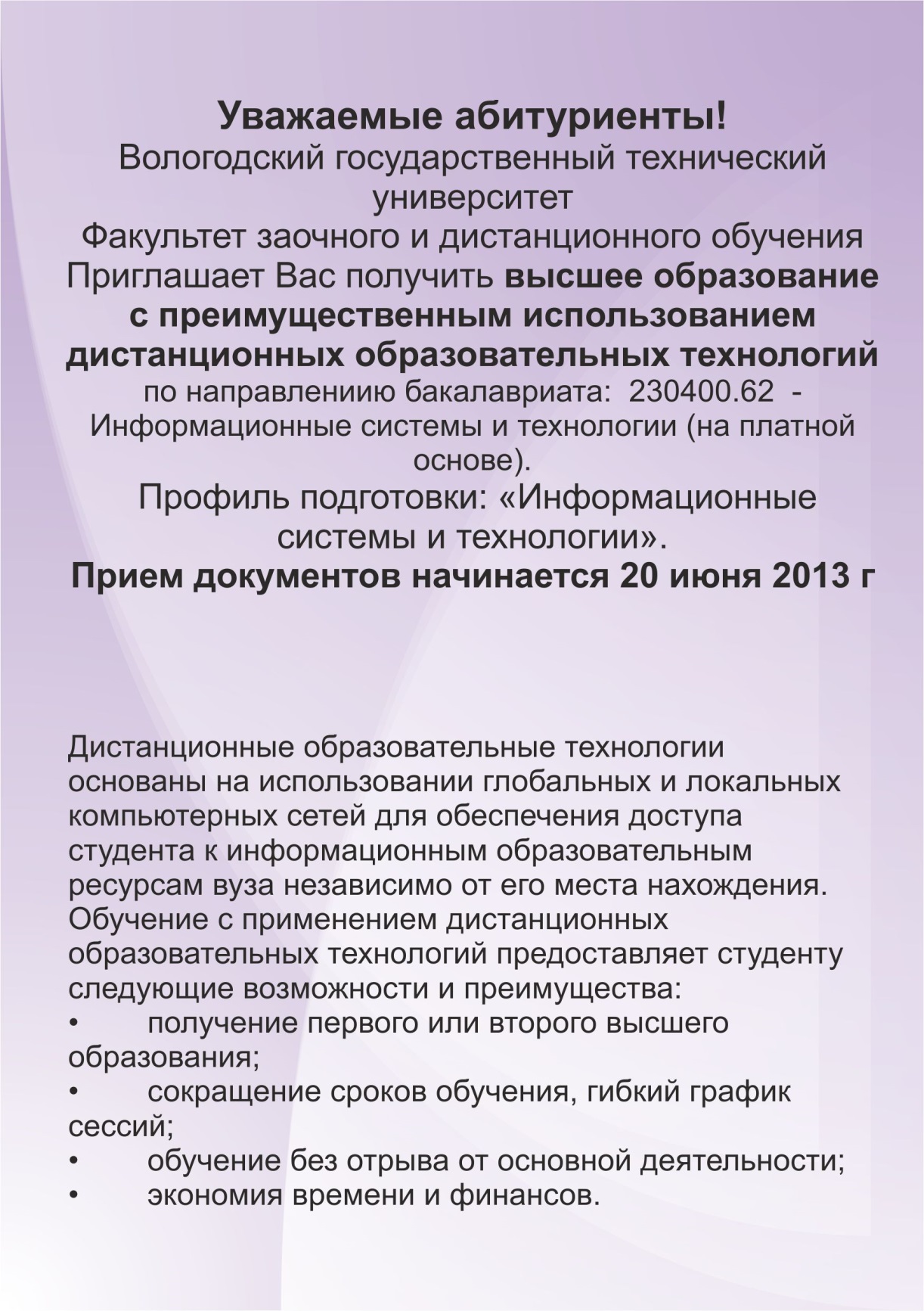 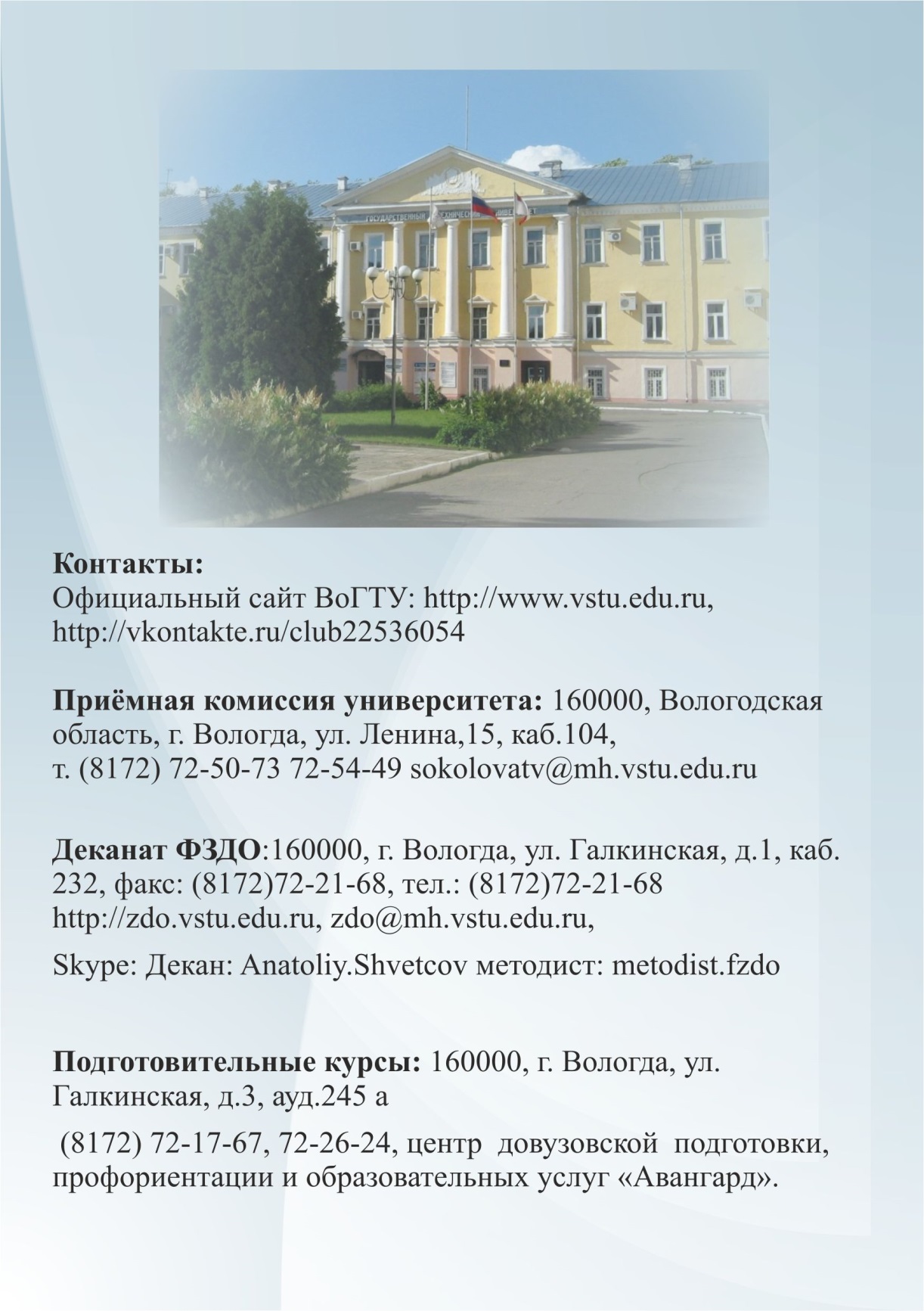 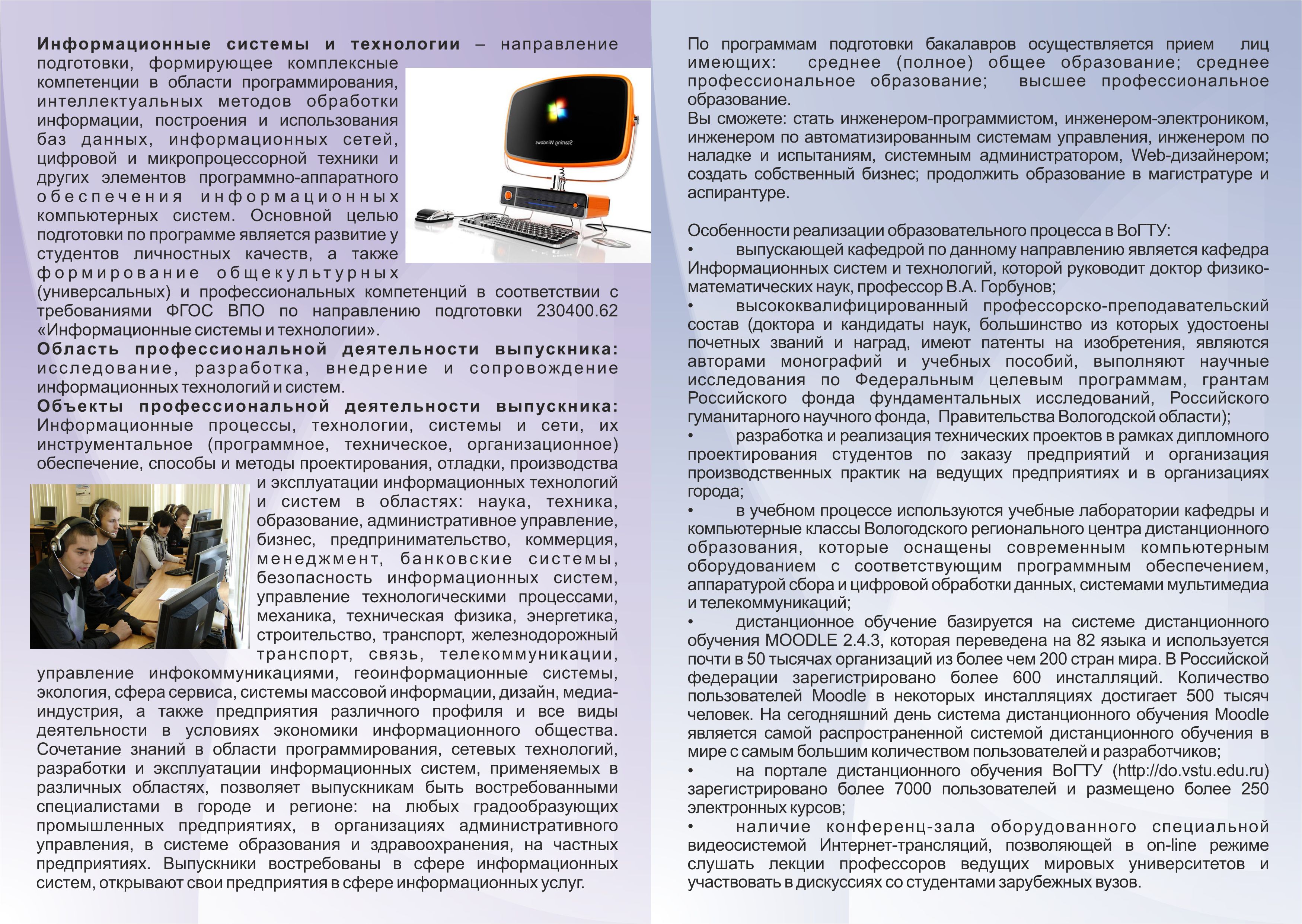 